Информационное сообщениео проведении международной научно-методической интернет-конференции, посвященной 5-летию с момента создания Интернет-института ТулГУ«ЭЛЕКТРОННОЕ ОБУЧЕНИЕ: СОСТОЯНИЕ, ПРОБЛЕМЫ, ПЕРСПЕКТИВЫ»Конференция состоится 16 октября 2013 года. По итогам конференции будет сформирован сборник статей. Сборник будет идентифицирован международным издательским номером ISBN и выслан участникам конференции до 31 декабря  2013г. Регистрационный взнос для участников не предусматривается.Научные направления конференции:Состояние, проблемы и  перспективы электронного обучения. Современные информационные технологии в образовательной деятельности.Современные методы преподавания гуманитарных дисциплин.Современные методы преподавания технических дисциплин.Информационные образовательные ресурсы.В рамках Интернет-конференции планируется проведение круглого стола с участниками конференции посредством видеосвязи.Требования к оформлению материаловДля публикации в сборнике научных трудов конференции принимаются материалы в формате MS Word (doc,  docx)  со следующими параметрами:объем материалов от 1 до 4 страниц;размер страницы А4;ориентация страницы – книжная;шрифт Times New Roman, кегль 14 pt;межстрочный интервал – 1,5 см;отступы в начале абзаца – 1,25 см;поля – 2,5 см со всех сторон;выравнивание по ширине;страницы не нумеруются;текст без расстановки переносов;многократный повтор пробелов недопустим;формулы выполняются во встроенном редакторе формул MS Word, MS Equation,  Math Type;обозначение таблицы – над таблицей слева: Таблица 1 – Названиеразмер таблицы не более страницы;обозначение рисунка – под рисунком по центу: Рисунок 1 – Название;размен рисунка не более ½ страницы;цветность рисунка и текста монохромная.Название статьи печатается прописными буквами, шрифт – жирный, выравнивание по центру. Ниже через двойной интервал строчными буквами – инициалы и фамилия автора(ов). На следующей строке – полное название организации, город. После отступа в 2 интервала следует аннотация, за которой через 2 интервала – текст.В электронном варианте каждая статья должна быть в отдельном файле. В имени файла укажите фамилию первого автора и номер секции  (Иванов Секция 3). Сведения об авторах требуется оформить в табличной форме. В имени файла со сведениями об авторе укажите фамилию первого автора (например, Иванов).Материалы и сведения об авторах (в разных файлах) необходимо отправить в одном письме по адресу: i-institute@ya.ru, info@i-institute.org  тема письма «Конференция»При получении материалов, оргкомитет в течение двух дней отправляет в адрес автора письмо «Материалы получены». Авторам, отправившим материалы по электронной почте и не получившим подтверждения их получения оргкомитетом, просьба продублировать заявку.Сведения об автореОкончание срока приема материалов для участия в конференции  - 30 сентября 2013 г.Сроки выхода материалов конференции – до 31.12.2013.Дополнительную информацию можно получить по телефонам Интернет-института:8(4872)35-17-99 – Калинина Наталья Дмитриевна, начальник отдела коммуникаций Интернет-института ТулГУ; 8(4872)35-36-61 – Степанцов Сергей Игоревич, начальник отдела технической поддержки Интернет-института ТулГУ;или по электронной почте i-institute@ya.ru, info@i-institute.org.НАДЕЕМСЯНА ПЛОДОТВОРНОЕ СОТРУДНИЧЕСТВО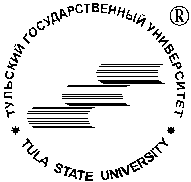 ФГБОУ ВПО «Тульский государственный университет»Интернет-институт ТулГУ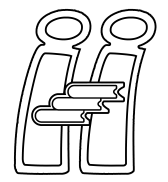 Ф.И.О. автораМесто работы Должность (кафедра (подразделение) без сокращений, ученая степень при наличии, ученое звание при наличии)Адрес рабочий, домашнийE-mailТелефон рабочий, домашний, мобильныйНазвание  статьиНомер секцииКоличество страниц в докладе автораПланируется ли участие в круглом столе Адрес, на который высылать сборник (обязательно с указанием индекса и фамилии получателя)